Опросный лист 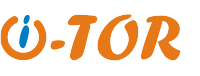 На изготовление пункта коммерческого учёта 110 кВi-TOR-110 кВНаименование Заказчика:_______________________________________________________Контактное лицо Заказчика (ФИО)_______________________________________________________________________________________________________________________________Контактный телефон:___________________________________________________________E-mail для контактов:____________________________________________________________Наименование объекта:_________________________________________________________Адрес поставки: ____________________________________________________________________________________________________________________________________________________Дополнительные опции шкафа учётаДополнительные опции (отметить необходимое):Выполнение проекта Выполнение шеф-монтажных работ Выполнение монтажных работВыполнение пуско-наладочных работГарантия на оборудование (гарантия по умолчанию – 1 год):	1 год		4 годаДополнительные пожелания Заказчика: ______________________________________________________________________________________________________________________________________________________________________________________________________________________________________________________________________________________________________________________________________________________________________________________________________ПараметрВозможные исполненияПараметр заказаНоминальное напряжение, кВ100110Номинальная частота, Гц5050Номинальный ток, А100, 150, 200, 300, 400, 500, 600, 750, 800, 1000Точность измерения тока0,5S; 0,2SТочность измерения напряжения0,5; 0,2Способ установкиподвесной, опорныйКлиматическое исполнениеУ1У1Длина соединительного устройства, кмДо 2Тип счётчикаИсточник оперативного питанияe-TOR, внешнее питаниеуказатьПараметрВозможные исполненияПараметр заказаМесто установкиНаружное, внутреннееуказатьТип устройства передачи информации в АИСКУЭGSM-модем, другоеуказать